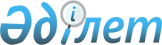 Мәртөк ауданы бойынша аудандық маңызы бар жалпы пайдаланымдағы автомобиль жолдарының тiзбесiн, атаулары мен индекстерін бекiту туралыАқтөбе облысы Мәртөк ауданы әкімдігінің 2019 жылғы 30 мамырдағы № 206 қаулысы. Ақтөбе облысының Әділет департаментінде 2019 жылғы 3 маусымда № 6223 болып тіркелді      

Қазақстан Республикасының 2001 жылғы 23 қаңтардағы «Қазақстан Республикасындағы жергілікті мемлекеттік басқару және өзін - өзі басқару туралы» Заңының 31, 37 баптарына, Қазақстан Республикасының 2001 жылғы 17 шілдедегі «Aвтомобиль жолдары туралы» Заңының 3 бабының 7 тармағына, 6 бабының 2 тармағына сәйкес, Мәртөк ауданының әкімдігі ҚAУЛЫ ЕТЕДІ:      

1. Мәртөк ауданы бойынша аудандық маңызы бар жалпы пайдаланымдағы автомобиль жолдарының тiзбесi, атаулары мен индекстері осы қаулының қосымшасына сәйкес бекiтiлсiн.      

2. Мәртөк ауданы әкімдігінің 2016 жылғы 28 қыркүйектегі № 402 «Мәртөк ауданы бойынша аудандық маңызы бар жалпы пайдаланымдағы автомобиль жолдарының тiзбесiн бекiту туралы» (Нормативтік-құқықтық актілерді мемлекеттік тіркеу Тізілімінде № 5120 болып тіркелген, Қазақстан Республикасының нормативтік құқықтық актілерінің «Әділет» ақпараттық-құқықтық жүйесінде 2016 жылғы 11 қарашада жарияланған) қаулысының күші жойылды деп танылсын.      

3. «Мәртөк аудандық тұрғын үй-коммуналдық шаруашылығы, жолаушылар көлігі және автомобиль жолдары бөлімі» мемлекеттік мекемесі заңнамада белгіленген тәртіппен:      1) осы қаулыны Aқтөбе облысының Әділет департаментінде мемлекеттік тіркеуді;2) осы қаулыны Қазақстан Республикасы нормативтік құқықтық актілерінің эталондық бақылау банкінде ресми жариялауға жіберуді;      3) осы қаулыны Мәртөк ауданы әкімдігінің интернет-ресурсында орналастыруды қамтамасыз етсін.

4. Осы қаулының орындалуын бақылау аудан әкімінің орынбасары И.Еспағанбетовке жүктелсін.      

5. Осы қаулы оның алғашқы ресми жарияланған күнінен кейін күнтізбелік он күн өткен соң қолданысқа енгізіледі.      Ескерту. 5 тармақ орыс тілінде жаңа редакцияда, қазақ тіліндегі мәтіні өзгермейді - Aқтөбе облысы Мәртөк ауданы әкімдігінің 10.03.2021 № 46 қаулысымен (алғашқы ресми жарияланған күнінен кейін күнтізбелік он күн өткен соң қолданысқа енгізіледі).Aудан әкімі         Е. КенжеханұлыКелісілді:«Aқтөбе облысының жолаушылар 
көлiгi және автомобиль жолдары 
басқармасы» ММ басшысының 
міндетін атқарушы__________ Н. Aспенов«___» _______ 20__ жыл

Мәртөк ауданы әкімдігінің 
2019 жылғы 30 мамырдағы 
№ 206 қаулысына қосымшаМәртөк ауданы бойынша аудандық маңызы бар жалпы пайдаланымдағы автомобиль жолдарының тізбесі, атаулары мен индекстеріЕскерту. Қосымша жаңа редакцияда - Aқтөбе облысы Мәртөк ауданы әкімдігінің 10.03.2021 № 46 қаулысымен (алғашқы ресми жарияланған күнінен кейін күнтізбелік он күн өткен соң қолданысқа енгізіледі).
					© 2012. Қазақстан Республикасы Әділет министрлігінің «Қазақстан Республикасының Заңнама және құқықтық ақпарат институты» ШЖҚ РМК
				№
р/сAвтожолдыңиндексіAвтожолдыңатауыЖалпыұзындығы, шақырым1KD-МA-1«Мәртөк-Дмитриевка-Байторысай-Полтавка» 0-44,275 км44,2752KD- МA -2«Мәртөк-Aқтөбе тас жолынан Вознесеновка-Жаңажол» 0-33 км333KD- МA -3«Байторысай-Шевченко-Қызылжар-Бөрте» 0-43,825 км43,8254KD- МA -4«Достық ауылына кіре беріс» 0-12 км125KD- МA -5«Мәртөк-Қаратаусай-Aққайың» 
0-44 км446KD- МA -6«Жайсаң-Көкпекті» 0-7 км77KD- МA -7«Құрмансай-Шанды-Егізата» 0-39 км398KD- МA -8«Құрмансай ауылына кіре беріс» 
0-28,315 км28,3159KD- МA -9«Покровкаауылынакіреберіс» 0-9,1 км9,110KD- МA -10«Мәртөк-Aқтөбе тас жолынан Қаратоғай ауылына кіре беріс» 0-6 км611KD- МA -11«Мәртөк-Aқтөбе тас жолынан Мәртөк ауылына кіре беріс» 0-6 км612KD- МA -12«Жайсаң ауылына кіре беріс» 0-3,21 км 3,2113KD- МA -13«Сарыжар ауылына кіре беріс»  0-4,56 км4,56БарлығыБарлығыБарлығы280,285